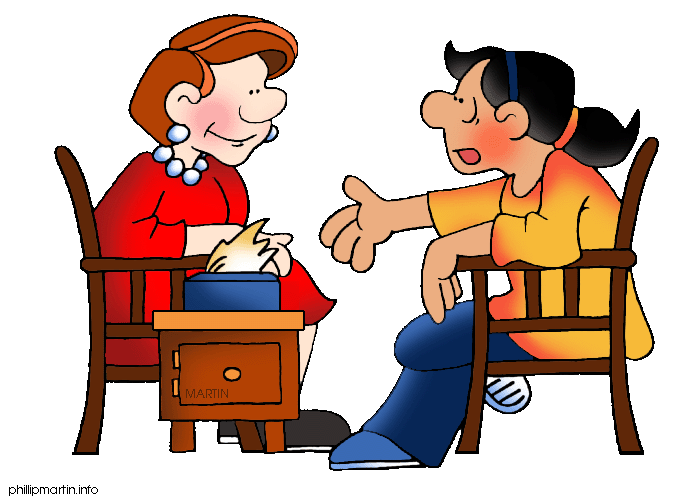 Name of personFactor 1Factor 2Factor 3Mrs. Egg SampleBeing with my familyGoing on holidayBuying new clothes